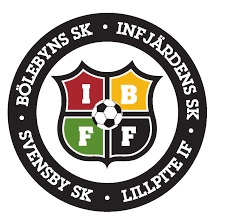 Fikalotteri för IBFF Pojkar -08Pris: 20 kr/lottVinst: Långpanna eller 30 bullar/kakorSwish: När ni sålt lotterna swishar ni 400:- till Helena på 070-225 01 07Dragning: 9/6-19 – Föräldragruppen drar nummer och informerar på laget/Tack för att ni stödjer IBFF P-08!NrNamnTelefonBetalt1.2.3.4.5.6.7.8.9.10.11.12.13.14.15.16.17.18.19.20.